Pokyny pro spuštění H8Správná pozice retorty a tmelení retortyRetorta má z jedné strany vyfrézovánu značku. Tato musí směřovat směrem k zásobníku s palivem.Pozor: retorty pro černé uhlí nebo hnědé uhlí jsou odlišné.  Naplnění paliva do retortyStiskněte prostřední kulaté tlačítko pro vstup do menu. Otáčením doprava najděte Manuální provoz. Stiskem kulatého tlačítka vstupte do Manuálního provozu.Pomocí kulatého tlačítka aktivujte podavač. Až bude palivo naplněno, podavač deaktivujte.Volba palivaV menu přejděte do Instalačního menu a najděte funkci Palivo. Zvolte typ paliva tak, aby dávkování a otáčky ventilátoru byly adekvátní požadovanému typu paliva, tedy černé uhlí, hnědé uhlí, nebo pelety. RoztopeníV menu zvolte funkci Roztopení.Ručně zapalte palivoAktivujte ventilátor a nastavte otáčky v rozmezí 15-35%. Ne více, jinak hrozí sfouknutí plamene. Průběžně aktivujte podavač tak, aby se hladina paliva držela těsně nad horním okrajem retorty.Čekejte, než teplota spalin stoupne nad 50°C.Jednotka se poté zeptá, zdali chcete přejít do běžného provozu.Zkontrolujte, zdali palivo hoří v celé ploše retorty. Pokud ano, přejděte do provozu. Pokud ne, dejte čas palivu na to, aby se rozhořelo v celé ploše retorty a poté přejděte do provozu. Nastavení plameneMaximální výkon:Počkejte, než kotel najede na maximální výkon (10min po roztopení). Nechte jej pracovat v maximálním výkonu alespoň 20min a poté zkontrolujte hoření a hladinu paliva v retortě. Je nutné sledovat alespoň hodinu a mít jistotu, že se udržuje stejná hladina palivaIdeální hoření: kopeček žhavého paliva 1cm nad úrovní horního okraje retorty. Málo paliva: Servisní menu, Nastavení paliva, Max chod podavače = zadejte vyšší čísloMoc paliva: Servisní menu, Nastavení paliva, Max chod podavače = zadejte nižší čísloKouřící plamen: Servisní menu, Nastavení paliva, Max otáčky = zadejte nižší číslo rpm ve stovkách. Vyskakující nespálené palivo: Servisní menu, Nastavení paliva, Max otáčky = zadejte nižší číslo rpm ve stovkách. Minimální výkon:Snižte požadovanou teplotu kotle tak, aby kotel moduloval výkon směrem dolů. Nechte kotel pracovat v minimálním výkonu (maximálně 30% výkonu) 20min a poté zkontrolujte hoření a hladinu paliva v retortě. Je možné po dobu seřizování nastavit parametry minimálního výkonu i do toho maximálního a mít tak jistotu, že kotel nemoduluje a pozorování není modulací zkresleno. Je nutné sledovat alespoň hodinu a mít jistotu, že se udržuje stejná hladina palivaIdeální hoření: kopeček žhavého paliva 1cm nad úrovní horního okraje retorty. Málo paliva: Servisní menu, Nastavení paliva, Max pauza podávání = zadejte nižší číslo.Moc paliva: Servisní menu, Nastavení paliva, Max pauza podávání = zadejte vyšší číslo.Režim dohledu:Zavřete ventily do sekundárního okruhu tak, aby kotel ohříval pouze primární okruh. Kotel přejde do režimu dohledu po docílení požadované teploty kotle + 5°C. Nechte kotel pracovat v režimu dohledu alespoň 30min a poté zkontrolujte hoření a hladinu paliva v retortě. Je nutné sledovat alespoň hodinu a mít jistotu, že se udržuje stejná hladina palivaIdeální hoření: kopeček žhavého paliva 1cm nad úrovní horního okraje retorty. Málo paliva: Instalační menu, Režim dohledu, Pauza podávání = zadejte nižší čas v minutách.Moc paliva: Instalační menu, Režim dohledu, Pauza podávání = zadejte vyšší čas v minutách.Nezapomeňte otevřít ventily do sekundárního okruhu. Nastavení kotle je hotovo. ÚdržbaMajitel kotle by měl být poučen o: Čištění kotle, hořáku a spalinové cesty. Správná pozice retorty a tmelení retorty. Ovládání kotle: nastavení základních teplot, vysvětlení hlavního panelu jednotky, zapnutí a vypnutí kotle.Nastavení spalování v případě změny kvality uhlí (Menu: Účiník kotle a Koeficient podavače). Pozor: popelník musí být vždy v kotli zasunut, jinak teplo prochází mimo výměník spodem přímo do komína. 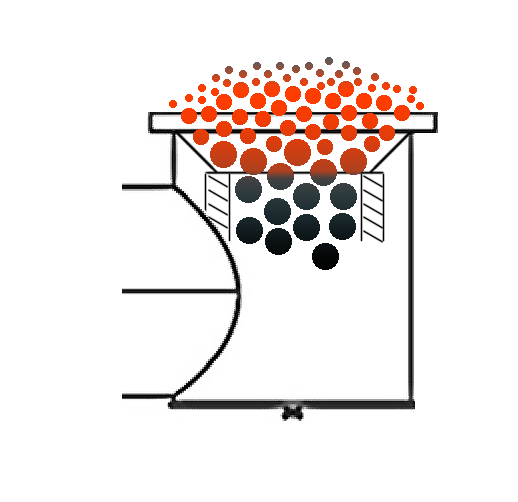 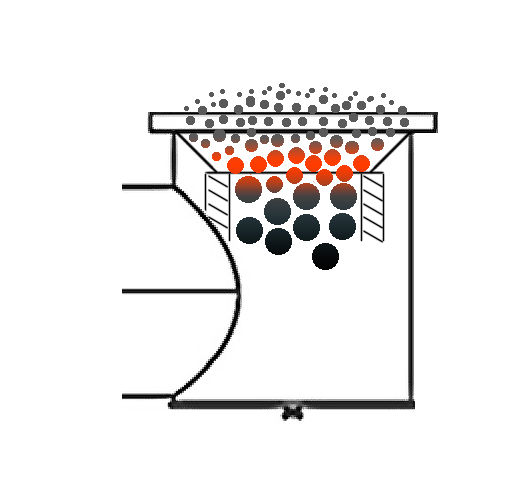 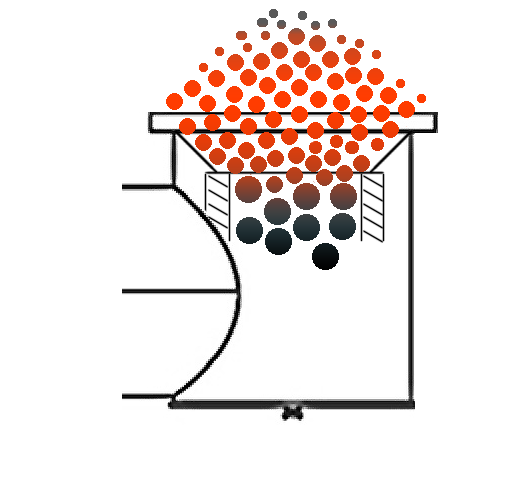 